PETER LIU  SAG-AFTRA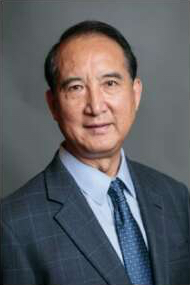 Phone: 626 267 9755    E-mail: naturalzpl@yahoo.comWeb: http://blog.sina.com.cn/peterliu Height: 5’9’’, Weight: 155 lb., Hair Color: Black, Eye Color: Brown, Sleeve: 32’’, Neck: 16.5’’Coat: 40-41’’, Inseam: 31’’, Pants: 38’’，Waist: 34’’, Hat: 7, Shoe:10FILM/MOVIE(Main Works)Product Name                    Role                  Director/Production    [Forever Enthralled/Mei Lan-Fang]   Supporting             Chen Kaige [The End of the Year]              Supporting             Wang Jin[An American in China]            Supporting             Ron Berrett[My Life in Beijing]                Supporting             Shi Lei[Ralph, The Waiter]               Supporting             Nakwon Song[Ingenue]                       Supporting             Siavash Farahani[The Hiding Place]                Featured               Douglas Green[Mystery Men]                   Featured               Kinka Usher[It’s Got To Be You]                Featured              Second Point –Prod. Inc. TV SERIOLS(Main Works)[The Big House in Qing Zhou]       Star/Lead              China Central Television(CCTV)[Battle in the East]                Supporting                  CCTV[Deng Xiao Ping]                 Supporting                   CCTV[Hong Mei Hua Kai]              Recurring                Yu Ding(CCTV)[New York Blues]                 Recurring               Du Xiao(CCTV)[Song Qing-Ling]                 Recurring               Gong Lun-Quan[The Winter of Chicago]           Guest Star/Recurring      Chen Jian-Fei[On Common Ground]            Recurring                Peter Robinson[Mindless Spirit]                 Recurring                Virgil Miranda[Who Wants to Marry My Dad]     Featured                 Chris Donovan[Honor]                        Featured                 Cheng Hao [100 Broadway]                 Featured                 Ying Da(CCTV)[War Dog]                      Featured                 William Bison              Page 1THEATRE/STAGESeveral leading roles and many supporting roles performed in dramas and operas, also participated in many performing programs as principal actor in major celebrations and festivals both in the U.S.A. and China. COMMERCIALMany major roles and supporting roles performed in print, TV and internet ads. STAND IN For several actors and as utilities both in China and the U.S.A.[The PLAYER] for Actor Nik Dodani - Solomon[NCIS] for Actor Max Phyo – Head of Security Jong RheeVOICE-OVERMore than 20 projects completed SPORTSBasketball, Ping-Pong, Volleyball, Swimming, Cycling, Martial Arts/QiGong, Taiji etc.LANGUAGEEnglish, Mandarin and some Chinese local dialogsTRAINING-Michael Caine’s Acting in Film – Video Training-American Film Institute-SAG-AFTRA’s Program – Many Performing Arts Courses-Chinese/Beijing Opera, Drama, Dancing, Singing, Martial Arts, Qi Gong, Taichi, Chinese Traditional Medicine, Natural/Prevention Medicine, Scientific Research training-Degrees/Research/Work Experiences in Biology, Oriental/Traditional Chinese Medicine/Natural Medicine, Computer Information Systems & Data processing，Certified Consulting Hypnotist OTHER EXPERIENCE -Participated/partnered/planed/joined in movie/film/TV serial/stage production as a production planner/assistant director/assistant casting director/location/ translator etc.HONORS -Lists/Biography included in Who’s Who and Outstanding Professional in the U.S. related references books more than 8 times since 1990’s COSTUME and TOOLS OWNED: Doctor, Taichi, Yoga and Mat, Tuxedo, Chinese Traditional Cloth etc.  This Resume updated on 12/04/18                                                                        Peter Liu- Page 2